Приложение 1Статистико-аналитический отчет о результатах государственной итоговой аттестации по образовательным программам
 среднего общего образования 
в Ленинградской области                                     (наименование субъекта Российской Федерации)Часть I. 1. Количество участников экзаменационной кампании ГИА-11 в 2019 году в субъекте Российской ФедерацииТаблица 12. Ранжирование ОО по интегральным показателям качества подготовки выпускников (анализируется доля выпускников текущего года, набравших соответствующее количество тестовых баллов, полученных на ЕГЭ по трём предметам, кроме математики базового уровня)Таблица 23. Основные УМК по предмету, которые использовались в ОО в 2018-2019 уч.г. Таблица 3Планируемые корректировки в выборе УМК и учебно-методической литературы.Не планируютсяЧАСТЬ IIМетодический анализ результатов ГИА-11 по 
химии
(учебный предмет)Далее приведена типовая структура отчета по учебному предметуРАЗДЕЛ 1. ХАРАКТЕРИСТИКА УЧАСТНИКОВ ЕГЭ ПО УЧЕБНОМУ ПРЕДМЕТУ1.1. Количество участников ЕГЭ по учебному предмету (за последние 3 года)Таблица 41.2. Процентное соотношение юношей и девушек, участвующих в ЕГЭТаблица 51.3. Количество участников ЕГЭ в регионе по категориям Таблица 61.4. Количество участников ЕГЭ по типам ОО Таблица 71.5.  Количество участников ЕГЭ по предмету по АТЕ регионаТаблица 8РАЗДЕЛ 2. ВЫВОДЫ о характере изменения количества участников ЕГЭ по учебному предмету.За последние три года наблюдается региональная тенденция увеличения участников ЕГЭ по химии. В 2018 году процент участников экзаменов естественно-научного цикла значительно вырос, по химии до 10,33, в 2019 году – до 10,79. Однако в региональной линейке предметов по выбору химия находится на 8 месте.Химия с года введения ЕГЭ в штатный режим  относилась к тем предметам, в которых в распределении  участников по гендерному признаку  значительное преобладание девушек – в 2019 году это соотношение осталось на уровне прошлого года – 2,2 (2018 год - 2,3).Распределение участников по категориям традиционно. Подавляющее большинство участников ЕГЭ – это выпускники текущего года – 92,4% (показатель участников сопоставим с 2018 годом). За три года отмечена тенденция  уменьшения как участников – обучающихся по программам СПО, так и участников - выпускников прошлых лет. Однако, снижение доли участников – ВПЛ в 2019 году незначительное. Количество участников по типам ОО характерно для Ленинградской области  и соответствует количеству школ с повышенным уровнем образования. На первом месте – участники из средних образовательных школ (83,81%). В остальные 16,2% вошли выпускники лицеев, гимназий и школ с углубленным изучением отдельных предметов.Распределение участников по предмету по АТЕ региона соотносится в процентном отношении с общим количеством выпускников по муниципальным образованиям. Наибольшее количество участников (44,61%) традиционно дают «большие» муниципальные образования – Всеволожский, Выборгский, Гатчинский районы. Тем не менее в 2019 году увеличился процент участников во Выборгском районе Увеличение количества участников во Всеволожском районе связано с увеличением количества обучающихся в муниципальном районе в целом. Остальные районы предельно стабильны по количеству участников.РАЗДЕЛ 3.  ОСНОВНЫЕ РЕЗУЛЬТАТЫ ЕГЭ ПО ПРЕДМЕТУ3.1.  Диаграмма распределения тестовых баллов по предмету в 2019 г. (количество участников, получивших тот и ли иной тестовый балл)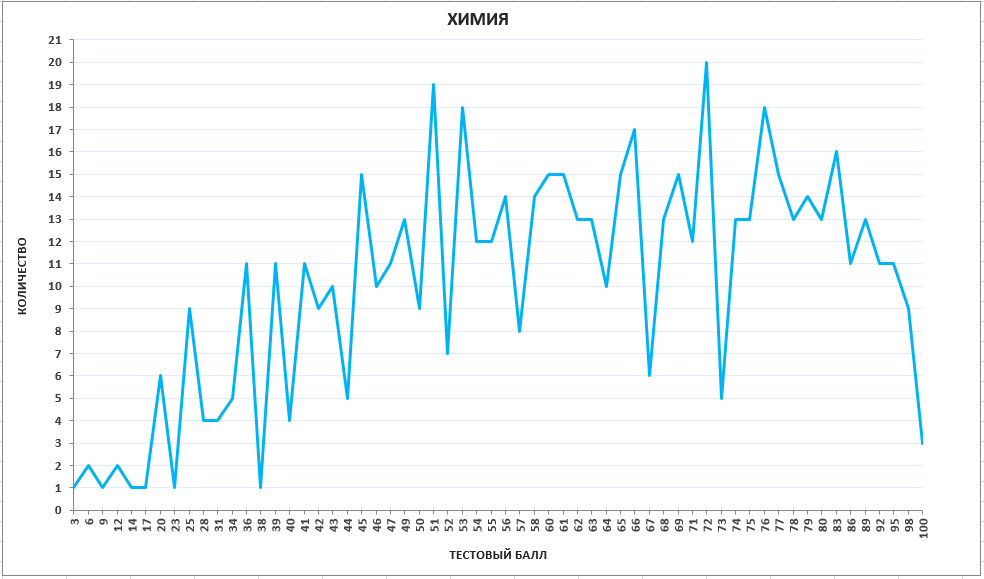 3.2. Динамика результатов ЕГЭ по предмету за последние 3 годаТаблица 93.3. Результаты по группам участников экзамена с различным уровнем подготовки:А) с учетом категории участников ЕГЭ Таблица 10Б) с учетом типа ОО Таблица 11В) Основные результаты ЕГЭ по предмету в сравнении по АТЕТаблица 123.4. Выделение перечня ОО, продемонстрировавших наиболее высокие результаты ЕГЭ по предмету: выбирается от 5 до 15% от общего числа ОО в субъекте РФ, в которых доля участников ЕГЭ, получивших от 81 до 100 баллов, имеет максимальные значения (по сравнению с другими ОО субъекта РФ);   Примечание: при необходимости по отдельным предметам можно сравнивать и доли участников, получивших от 61 до 80 баллов.доля участников ЕГЭ, не достигших минимального балла, имеет минимальные значения (по сравнению с другими ОО субъекта РФ)Примечание. Сравнение результатов по ОО проводится при условии не менее 10 количества участников ОО. Таблица 133.5.  Выделение перечня ОО, продемонстрировавших низкие результаты ЕГЭ по предмету: выбирается от 5 до15% от общего числа ОО в субъекте РФ, в  которых доля участников ЕГЭ, не достигших минимального балла, имеет максимальные значения (по сравнению с другими ОО субъекта РФ);доля участников ЕГЭ, получивших от 61 до 100 баллов, имеет минимальные значения (по сравнению с другими ОО субъекта РФ).Примечание. Сравнение результатов по ОО проводится при условии не менее 10 количества участников ОО. Таблица 143.6.  Вывод о характере изменения результатов ЕГЭ по предмету
 (с опорой на приведенные в разделе 3 показатели)В 2019 году региональные результаты по химии можно считать хорошими и стабильными:- Получен наиболее высокий с 2015 года региональный средний тестовый балл – 61,67.- Снижение доли участников, не преодолевших минимальный порог баллов, до 6,14% (самый меньший результат за три года).- Доля высокобальников  достигла 11,8%, что сопоставимо с результатом 2018 года – 12%.- 3 стобалльных результатов (2015 г. - 8, 2016 г. - 6, 2017 г.- 1, 2018 г. – 5, с 2009 года, за исключением 2014 года, в регионе всегда были стобалльники по химии).Как и в предыдущие годы, основное количество участников, набравших балл ниже минимального – это выпускники прошлых лет – 47,4%, причем показатель в 1,9 раза выше прошлогоднего (2018 год - 24,3%). Обучающиеся по программам СПО улучшили прошлогодний результат 25% до 0%. Однако, стоит учитывать предельно минимальное количество участников этой категории (0,33% от всего количества участников).Категория выпускников текущего года  получила лучшие результаты: 3,41% не сдавших, 39,3% набравших тестовый балл от минимального до 60 (100% - обучающиеся СПО, 34,2% - ВПЛ).Значительно выше доля участников-выпускников текущего года, получивших от 61 до 80 баллов – 43,99%, что выше результата 2018 года - 42,6%. Доля  участников – ВПЛ в этой категории составила 18,42%.Доля получивших от 81 до 100 баллов среди выпускников текущего года составила 12,75% (уровень 2018 года - 12,62%, 2017 - 9,23%. Среди участников ВПЛ и СПО нет результатов в этой балльной категории.Результаты по типу ОО:Как и в прошлые два года, учащиеся лицеев, гимназий, школ с углублённым изучением предметов показали наиболее высокие результаты по предмету. Однако есть не сдавшие экзамен - доля участников, набравших балл ниже минимального, в этой категории - 2,2%.Как и в 2016-2018 годах, большую долю в этих категориях составляют участники, получившие от 61 до 80 баллов: выпускники гимназий и лицеев, выпускники школ с углубленным изучением предметов – 50,6% (результаты выше 2016-2018 г.г.).Доля участников, получивших от 81 до 99 баллов – так же на уровне 2018 года – 19,78%.Учащиеся средних школ в свою очередь, показали более низкие результаты среди выпускников текущего года. Однако отмечаем в этой категории обучающихся тенденцию сокращения показателя по получившим балл ниже минимального по сравнению с прошлыми годами - 3,61% (2018 г. – 6,5%, 2017 г. -10,1%). У обучающихся средних школ растет доля получивших от 81 до 99 баллов – 11,3% (2018 г. - 10,8%, 2016,2017 г.г. почти 7%).Именно выпускники средних школ второй год получают стобалльные результаты.Выросла доля участников, получивших от минимального тестового балла до 60 – 42% (2018 г. – 38,4% 2017 г. - 38,9%, 2016 г. -53,6%). Такая же доля у участников, получивших от 61 до 80 баллов – 42,5% (2018 г - 38,4 %, 2017 г. - 43,8%, 2016 г.-33,4%). Раздел 4. АНАЛИЗ РЕЗУЛЬТАТОВ ВЫПОЛНЕНИЯ ОТДЕЛЬНЫХ ЗАДАНИЙ ИЛИ ГРУПП ЗАДАНИЙ4.1. Краткая характеристика КИМ по учебному предметуРеализованные в Ленинградской области варианты КИМ соответствовали Спецификации КИМ для проведения ЕГЭ по химии в 2019 году и состояли из 2-х частей заданий.Часть 1-я во всех вариантах состояла из 29 тестовых заданий. Из них 21 задание заявлено как задание базового уровня сложности, а 8 заданий – как задания повышенного уровня сложности. При этом часть заданий базового уровня, а также задания повышенного уровня сложности в работах текущего года были представлены заданиями с множественным выбором ответа. Часть 2-я во всех вариантах КИМ была представлена 6 заданиями с открытым ответом, относящимся к заданиям высокого уровня сложности.Структура и содержательная направленность заданий экзаменационной работы не претерпели изменений в сравнении с КИМами ЕГЭ по химии в 2018 году. Однако уровень сложности ряда заданий можно считать более высоким.4.2. Анализ проводится в соответствии с методическими традициями предмета и особенностями экзаменационной модели по предметуКак следует из статистической отчётности ЕГЭ по химии, в 2019 году в Ленинградской области было проверено 596 работ участников ЕГЭ. Общие количественные результаты выполнения ими заданий предложенных вариантов КИМ представлены в таблице 15.Таблица 15Результаты выполнения заданий экзаменационных работ ЕГЭ по химии выпускниками 11-х классов Ленинградской области в 2019 годуПримечание: данные приведены без учёта процента частично правильных ответов на предложенные задания (№№7-10, 16-18, 22-25, 30-35).4.3. Характеристики выявленных сложных для участников ЕГЭ заданий с указанием типичных ошибок и выводов о вероятных причинах затруднений при выполнении указанных заданий. Остановимся на более детальном анализе результатов ЕГЭ по химии в Ленинградской области с учётом содержания заданий одного из вариантов КИМ – №310.Задания этого, равно как и других, вариантов КИМ мы традиционно будем группировать в несколько содержательных Блоков, понимая при этом некоторую условность такого объединения (в силу прямой или косвенной взаимосвязи всех заданий друг с другом). Представление об этих Блоках, а также о результатах выполнения отнесённых к ним заданий, даёт таблица 15-А.Таблица 15-АРезультаты выполнения заданий отдельных вариантов КИМ ЕГЭ по химии выпускниками 11-х классов Ленинградской области в 2019 годуПримечание: данные приведены без учёта процента частично правильных ответов на предложенные задания (№№7-10, 16-18, 22-25, 30-35).Предваряя анализ данных таблицы 15-А отметим, что приведённые в таблицах 15, 15-А и других значения %-ов выполнения того или иного задания являются количественными показателями, в определённой степени характеризующими качество обучения химии в Ленинградской области. Однако любой количественный показатель должен быть дополнен характеризующими его качественными параметрами.В соответствии с этим для обеспечения единства количественной и качественной интерпретации полученных данных мы будем традиционно использовать следующую шкалу:С учётом изложенного выше рассмотрим результаты выполнения заданий по выделенным Блокам, представленные в таблице 15-А.Блок I. Важнейшие понятия и законы химии. ПЗ и ПСХЭ Д.И. Менделеева. Строение атома, строение вещества.К данному блоку были отнесены первые четыре задания экзаменационной работы базового уровня сложности.Данные таблицы 15-А свидетельствуют о «выше среднего» (достаточном) уровне освоения элементов содержания данного Блока (среднее значение %-та выполнения – 77,89).Рейтинг заданий:- задание 2: средний %-т полного правильного выполнения – 84,90; уровень освоения – высокий;- задание 1: средний %-т полного правильного выполнения – 83,56; уровень освоения – высокий;- задание 3: средний %-т полного правильного выполнения – 83,39; уровень освоения – высокий;- задание 4: средний %-т полного правильного выполнения – 59,73; уровень освоения – средний.Динамику результатов выполнения заданий данного блока в 2017-2019 годах отражает следующая ниже диаграмма:Данные диаграммы свидетельствуют об улучшении результатов выполнения заданий данного блока в сравнение с результатами 2018 года: Δ = +10,69%. Наиболее заметное улучшение результатов можно отметить для заданий 1 (Δ = +27,88%) и 2 (Δ = +14,27%), которые в 2018 году «дали» отрицательную динамику по отношению к результатам 2017 года. Результаты выполнения остальных 2-х заданий этого Блока близки к результатам 2018 года.Результаты выполнения заданий Блока I варианта № 310 в сравнении со средними результатами (все варианты) по региону представлены на следующей диаграмме:Согласно диаграмме, результаты выполнения заданий 2-4 варианта № 310 ниже средних результатов по региону.Выполнение задания 2 предполагает знание характера и понимание причин изменения радиусов атомов химических элементов в пределах периода, а выполнение задания 3 – валентностей химических элементов, проявляемых ими в их высших оксидах и в летучих водородных соединениях.Среди возможных ответов на задание 4 – два близки друг к другу и выбор правильного ответа требует понимания того, в каком состоянии вещество с ионной химической связью будет являться проводником электрического тока. Кроме того, выполнение задания требует одновременного оперирования сразу несколькими элементами содержания курса химии, что могло вызвать определённые трудности у части респондентов.В целом все задания Блока соответствуют заявленному базовому уровню сложности.Блок II. Химические реакции и закономерности их протекания.К данному блоку были отнесены 3 задания. Из них:- задания базового уровня сложности: 19, 20;- задание повышенного уровня сложности: 24.Данные таблицы 11-А свидетельствуют о «выше среднего» (достаточном) уровне освоения элементов содержания данного Блока (среднее значение %-та выполнения – 75,94).Рейтинг заданий:- задание 20: средний %-т полного правильного выполнения – 85,56; уровень освоения – высокий;- задание 19: средний %-т полного правильного выполнения – 76,34; уровень освоения – выше среднего;- задание 24: средний %-т полного правильного выполнения – 65,94; уровень освоения – выше среднего.Динамику результатов выполнения заданий данного блока в 2017-2019 годах отражает следующая ниже диаграмма:Данные диаграммы свидетельствую об улучшении результатов выполнения всех заданий данного блока: Δ = +10,9%. Наиболее заметное улучшение результатов можно отметить для заданий 19 (Δ = +16,16%) и 24 (Δ = +14,23%). Причём в 2018 году задание 24 «дало» отрицательную динамику в сравнении с результатами 2017 года.Результаты выполнения заданий Блока II варианта №310 в сравнении со средними результатами (все варианты) по региону представлены на следующей диаграмме:Согласно диаграмме результаты выполнения заданий варианта № 310 сопоставимы со средними результатами по региону. В целом их содержание соответствует заявленному базовому уровню сложности. Вместе с тем, задание 19 предполагает для своего выполнения знание и понимание сущности предложенных для выбора химических реакций.Блок III. ОВР.К данному блоку были отнесены 3 задания. Из них:- задание базового уровня сложности: 21;- задание повышенного уровня сложности: 22;- задание высокого уровня сложности: 30.Данные таблицы 15-А свидетельствуют о «выше среднего» (достаточном) уровне освоения элементов содержания данного Блока (среднее значение %-та выполнения – 60,90).Рейтинг заданий:- задание 21: средний %-т полного правильного выполнения – 86,24; уровень освоения – высокий;- задание 22: средний %-т полного правильного выполнения – 72,33; уровень освоения – выше среднего;- задание 30: средний %-т полного правильного выполнения – 24,16; уровень освоения – ниже среднего.Динамику результатов выполнения заданий данного блока в 2017-2019 годах отражает следующая ниже диаграмма:Данные диаграммы свидетельствую о дальнейшем снижении результатов выполнения заданий данного блока: Δ = −6,3% в сравнении с результатами 2018 года и Δ = −8,7% в сравнении с результатами 2017 года.Наиболее заметна отрицательная динамика результатов выполнения задания 30: Δ = −10,07% в сравнении с результатами 2018 года и Δ = −30,14% в сравнении с результатами 2017 года. Это может свидетельствовать о планомерном повышении уровня сложности данного задания.Результаты выполнения заданий Блока III варианта № 310 в сравнении со средними результатами (все варианты) по региону представлены на следующей диаграмме:Согласно диаграмме результаты выполнения задания 21 выше, а заданий 22 и 30 ниже средних результатов по региону.Выполнение задания 21 предполагает умение определять степени окисления химических элементов, характер их изменения (повышение или уменьшение) в ходе химической реакции и определение на этой основе их функции в данном процессе. Задание соответствует заявленному базовому уровню сложности.Задания 22 и 30 также соответствуют заявленным уровням сложности – повышенному и высокому соответственно. При этом выполнение задания 30 предполагает знание особенностей окислительно-восстановительных свойств соединений, предложенных для выбора. Например, гипохлорита калия и других, предложенных в варианте № 310. Так, в части работ гипохлорит натрия, который является типичным (сильным) окислителем, использовался в качестве восстановителя.Блок IV. Растворы. ТЭД.К данному блоку были отнесены 3 задания. Из них:- задание базового уровня сложности: 27;- задание повышенного уровня сложности: 23;- задание высокого уровня сложности: 31.Данные таблицы 11-А свидетельствуют о «выше среднего» (достаточном) уровне освоения элементов содержания данного Блока (среднее значение %-та выполнения – 64,48).Рейтинг заданий:- задание 23: средний %-т полного правильного выполнения – 69,80; уровень освоения – выше среднего;- задание 27: средний %-т полного правильного выполнения – 64,93; уровень освоения – выше среднего;- задание 31: средний %-т полного правильного выполнения – 58,72; уровень освоения – средний.Динамику результатов выполнения заданий данного блока в 2017-2019 годах отражает следующая ниже диаграмма:Данные диаграммы свидетельствую об улучшении результатов выполнения заданий данного блока в сравнении с результатами 2018 года: Δ = +2,32%. При этом отдельные задания Блока «дали» как положительную, так и отрицательную динамику результатов. Так, отрицательная динамика наблюдается по заданию 27 (Δ = −10,21%), а наиболее заметная положительная динамика – по заданию 23 (Δ = +14,48%).Результаты выполнения заданий варианта №310 в сравнении со средними результатами (все варианты) по региону представлены на следующей диаграмме:Согласно диаграмме результаты выполнения заданий 23 и 31 выше, а задания 27 ниже средних результатов по региону.Задания 23 и 31 соответствуют заявленным уровням сложности – повышенному и высокому соответственно. При этом выполнение задания 31 предполагает знание особенностей свойств соединений, предложенных для выбора, и понимания того, какие из них могут вступить друг с другом в реакцию ионного обмена. В части работ таким соединением ошибочно выбирался оксид серебра (I).Задание 27 предполагает выполнение расчётов с использованием понятия «массовая доля вещества в растворе». В целом оно соответствует заявленному уровню сложности. Вместе с тем, решение задачи, предложенной в варианте №310, сопряжено с выполнением нескольких последовательных расчётов. Это могло вызвать определённые сложности на этапе анализа условия задачи и построения плана её решения.Блок V. Неорганическая химия.К данному блоку были отнесены 8 заданий. Из них:- задания базового уровня сложности: 5, 6, 7, 10;- задания повышенного уровня сложности: 8, 9, 25;- задание высокого уровня сложности: 32.Данные таблицы 15-А свидетельствуют о среднем (допустимом) уровне освоения элементов содержания данного Блока (среднее значение %-та выполнения – 51,42).Рейтинг заданий:- задание 5: средний %-т полного правильного выполнения – 81,88; уровень освоения – высокий;- задание 6: средний %-т полного правильного выполнения – 80,03; уровень освоения – выше среднего;- задание 7: средний %-т полного правильного выполнения – 65,27; уровень освоения – выше среднего;- задание 8: средний %-т полного правильного выполнения – 48,83; уровень освоения – средний;- задание 10: средний %-т полного правильного выполнения – 47,32; уровень освоения – средний;- задание 9: средний %-т полного правильного выполнения – 33,56; уровень освоения – ниже среднего;- задание 25: средний %-т полного правильного выполнения – 29,87; уровень освоения – ниже среднего;- задание 32: средний %-т полного правильного выполнения – 24,66; уровень освоения – ниже среднего.Динамику результатов выполнения заданий данного блока в 2017-2019 годах отражает следующая ниже диаграмма:Данные диаграммы свидетельствую об общем ухудшении результатов выполнения заданий данного блока: Δ = −5,87%. Так, лишь по одному заданию Блока – заданию 6 – наблюдается положительная динамика (Δ = +12,82%). По остальным заданиям блока наблюдается отрицательная динамика результатов выполнения в сравнении с результатами 2018 года. Особенно заметна она по следующим заданиям:- задание 5 (Δ = −10,55%);- задание 7 (Δ = −13,83%);- задание 9 (Δ = −10,04%);- задание 10 (Δ = −11,42%);- задание 25 (Δ = −10,67%).Также можно отметить, что за период с 2017 по 2019 год наблюдается отрицательная динамика результатов выполнения задания 10: Δ = −11,42% в сравнении с результатами 2018 года и Δ = −17,78% в сравнении с результатами 2017 года. Кроме того, «провал» результатов выполнения можно отметить и для задания 25: Δ = −10,67% (2018 г.) и Δ = −5,33% (2017 г.).Незначительное снижение результатов выполнения в сравнении с 2017 годом можно отметить и для задания 5. Результаты выполнения остальных заданий Блока, равно как и значение среднего процента выполнения заданий Блока выше показателей 2017 года.Результаты выполнения заданий варианта №310 в сравнении со средними результатами (все варианты) по региону представлены на следующей диаграмме:Согласно диаграмме результаты выполнения лишь одного задания варианта №310 – задания 9 – ниже средних результатов по региону.Задание 9 относится к заданиям повышенного уровня сложности. Его выполнение предполагает знание и понимание сущности предложенных химических реакций. Так, две реакции – это реакции взаимодействия кислых солей со щелочами в разных соотношениях, а одна – гидрида активного металла с водой. Такая подборка реагентов могла вызвать сложности у части сдающих ЕГЭ.Блок VI. Органическая химия.К данному блоку были отнесены 10 заданий. Из них:- задания базового уровня сложности: 11-15, 18;- задания повышенного уровня сложности: 16, 17, 25;- задание высокого уровня сложности: 33.Данные таблицы 11-А свидетельствуют о среднем (допустимом) уровне освоения элементов содержания данного Блока (среднее значение %-та выполнения – 51,96).Рейтинг заданий:- задание 16: средний %-т полного правильного выполнения – 71,74; уровень освоения – выше среднего;- задание 13: средний %-т полного правильного выполнения – 68,42; уровень освоения – выше среднего;- задание 18: средний %-т полного правильного выполнения – 65,27; уровень освоения – выше среднего;- задание 15: средний %-т полного правильного выполнения – 59,90; уровень освоения – средний;- задание 12: средний %-т полного правильного выполнения – 56,04; уровень освоения – средний;- задание 17: средний %-т полного правильного выполнения – 46, 98; уровень освоения – средний;- задание 11: средний %-т полного правильного выполнения – 46,81; уровень освоения – средний;- задание 14: средний %-т полного правильного выполнения – 46,31; уровень освоения – средний;- задание 25: средний %-т полного правильного выполнения – 29,87; уровень освоения – ниже среднего.- задание 33: средний %-т полного правильного выполнения – 28,36; уровень освоения – ниже среднего.Динамику результатов выполнения заданий данного блока в 2017-2019 годах отражает следующая ниже диаграмма:Данные диаграммы свидетельствую об общем ухудшении результатов выполнения заданий данного блока: Δ = −2,45%. Так, по трём заданиям – 15, 16 и 18 – наблюдается положительная, а по остальным – отрицательная динамика результатов выполнения.Наиболее заметно улучшение результатов выполнения следующих заданий:- задание 15 (Δ = +19,92%);- задание 16 (Δ = +33,08%);Наиболее выражено ухудшение результатов выполнения в сравнении с 2018 годом по следующим заданиям:- задание 11 (Δ = −26,34%);- задание 12 (Δ = −10,09%);- задание 14 (Δ = −23,42%);- задание 25 (Δ = −10,67%).Также отметим, что за период с 2017 по 2019 год наблюдается отрицательная динамика результатов выполнения следующих заданий:- задание 11: Δ = −26,34% (2018 г.) и Δ = −44,39% (2017 г.);- задание 14: Δ = −23,42% (2018 г.) и Δ = −2,89% (2019 г.);- задание 17: Δ = −4,19% (2018 г.) и Δ = −0,42% (2019 г.);- задание 25: Δ = −10,67% (2018 г.) и Δ = −5,33% (2017 г.);- задание 33: Δ = −2,63% (2018 г.) и Δ = −2,64% (2017 г.).Результаты выполнения заданий варианта №310 в сравнении со средними результатами (все варианты) по региону представлены на следующей диаграмме:Согласно диаграмме результаты выполнения заданий 11-13 и 15 выше, а заданий 14 и 17-18 ниже средних результатов по региону. Результаты выполнения остальных заданий варианта №310 сопоставимы со средними значениями по региону.Особенно заметна разница в результатах выполнения задания 14. В анализируемом варианте КИМ в нём предлагается выбрать два вещества, с которыми будет взаимодействовать циклогексанол. Вместе с тем изучение циклических спиртов не предусмотрено программами по химии базового уровня обучения, что и могло стать причиной низкого %-та его правильного выполнения: 52,96% от среднего значения %-та выполнения по данному заданию по региону. Это позволяет предположить, что уровень сложности задания 14 варианта №310 выше заявленного базового уровня.Блок VII. В химической лаборатории. Производство и применение веществ и материалов.К данному блоку было отнесено 1 задание базового уровня сложности – задание 26. Итоги его выполнения – средний % выполнения 60,57 – свидетельствуют о выше среднего (достаточном) уровне освоения соответствующих элементов содержания.Динамику результатов выполнения задания данного блока в 2017-2019 годах отражает следующая ниже диаграмма:Данные диаграммы также свидетельствую об улучшении результатов выполнения задания данного блока: Δ = +9,58% (2018 г) и Δ = +21,37% (2017 г).Результаты выполнения задания 26 варианта №310 в сравнении со средним результатом (все варианты) по региону представлены на следующей диаграмме:Согласно диаграмме, результаты выполнения задания 26 анализируемого варианта КИМ несколько ниже среднего результата по региону: 90,34% от среднего значения %-та выполнения задания по всем вариантам. По своему содержанию задание соответствует заявленному повышенному уровню сложности.Блок VIII. Химические расчёты.К данному блоку были отнесены 5 заданий. Из них:- задания базового уровня сложности: 27, 28, 29;- задания высокого уровня сложности: 34, 35.Данные таблицы 15-А свидетельствуют о среднем (допустимом) уровне освоения элементов содержания данного Блока (среднее значение %-та выполнения – 46,14).Рейтинг заданий:- задание 28: средний %-т полного правильного выполнения – 73,83; уровень освоения – выше среднего;- задание 27: средний %-т полного правильного выполнения – 64,93; уровень освоения – выше среднего;- задание 29: средний %-т полного правильного выполнения – 63,59; уровень освоения – выше среднего;- задание 35: средний %-т полного правильного выполнения – 19,97; уровень освоения – низкий;- задание 34: средний %-т полного правильного выполнения – 8,39; уровень освоения – низкий.Динамику результатов выполнения заданий данного блока в 2017-2019 годах отражает следующая ниже диаграмма:Данные диаграммы свидетельствую об общем ухудшении результатов выполнения заданий данного блока: Δ = −3,37%. Так, по двум заданиям – 28 (Δ = +11,31%) и 35 (Δ = +9,7%) – наблюдается положительная, а по остальным – отрицательная динамика результатов выполнения.Ухудшение результатов выполнения в сравнении с 2018 годом отмечается по следующим заданиям:- задание 27 (Δ = −15,42%);- задание 29 (Δ = −5,06%);- задание 34 (Δ = −22,6%).Также отметим, что за период с 2017 по 2019 год наблюдается заметная отрицательная динамика результатов выполнения задания 27: Δ = −15,42% (2018 г.) и Δ = −7,97% (2017 г.).Результаты выполнения заданий варианта №310 в сравнении со средними результатами (все варианты) по региону представлены на следующей диаграмме:Согласно диаграмме результаты выполнения заданий 28-29 и 34 выше, а заданий 27 и 35 ниже средних результатов по региону.Наиболее распространённой ошибкой при выполнении задания 35 стало составление неверной структурной формулы третичного спирта. При этом правильно учитывались условия задачи в части наличия в структуре соединения третичного атома углерода, взаимодействия спирта с натрием, но неправильно учитывалось условие, связанное с взаимодействием третичного спирта со свежеосаждённым гидроксидом меди (II).Приведённые данные по Блокам заданий позволяют говорить о качестве изучения отдельных разделов / тем школьного курса химии. Однако для суждения о качестве обучения химии в целом имеет смысл обратиться к данным о характере выполнения заданий разного уровня сложности по группам и вместе по всей работе. Эти сведения представлены в таблице 15-Б.Таблица 15-БРезультаты выполнения выпускниками 11-х классов Ленинградской области заданий разного уровня сложности в 2019 году(без учёта частично правильных ответов)Примечание: данные приведены без учёта процента частично правильных ответов на предложенные задания (№№7-10, 16-18, 22-25, 30-35).Динамику результатов выполнения заданий (без учёта частично правильных ответов) по уровневым группам и по работе в целом в 2017-2019 годах отражают графики 1-4.График 1. Общая динамика результатов выполнения заданий (все обучающиеся).График 1 свидетельствует о сопоставимости общего среднего результата выполнения заданий всех групп в 2019 и 2018 годах. При этом наблюдается увеличение среднего результата выполнения заданий повышенного уровня сложности и снижение среднего результата выполнения заданий высокого уровня сложности. Тем не менее он остаётся выше, чем результат выполнения заданий высокого уровня сложности в 2017 году.График 2. Динамика результатов выполнения заданий обучающимися, набравшими 0-35 баллов.График 2 свидетельствует об ухудшении результатов выполнения заданий всех групп среди респондентов, набравших от 0 до 35 баллов. При этом %-т выполнения заданий базового уровня сложности ниже результатов 2018 года, но несколько выше результатов 2017 года; %-т выполнения заданий повышенного уровня заметно ниже результатов 2017-2018 годов; %-т выполнения заданий высокого уровня сложности и среднее значение по всем группам заданий близки к результатам 2017 года.График 3. Ди результатов выполнения заданий обучающимися, набравшими 60-79 баллов.График 3 свидетельствует о сопоставимости результатов выполнения заданий респондентами, набравшими от 60 до 79 баллов, с общими средними результатам по региону (см. график 1).График 4. Динамика результатов выполнения заданий обучающимися, набравшими 80-100 баллов.График 4, характеризующий результаты высокобалльных работ, свидетельствует о снижении %-та выполнения заданий повышенного и высокого уровней сложности в сравнении с результатами 2018 года. При этом они остаются выше данных 2017 года.Вместе с тем, для более полного анализа результатов интерес представляют и данные, учитывающие частично правильные ответы выпускников на ряд заданий экзаменационной работы. Они, в сравнении с данными таблицы 15-Б, представлены в таблице 15-В.Таблица 15-ВРезультаты выполнения выпускниками 11-х классов Ленинградской области заданий разного уровня сложности в 2018 году(с учётом и без учёта частично правильных ответов)Данные таблицы 15-В задают диапазон %-та выполнения заданий разной сложности и уровня освоения программного материала, так как позволяют сравнить результаты с учётом и без учёта частично правильных ответов, данных выпускниками.Динамику результатов выполнения заданий с учётом частично правильных ответов по блокам и по работе в целом в 2017-2019 годах отражает график 5.График 5. Общая динамика результатов выполнения  заданий с учётом частично правильных ответов (все обучающиеся).График 5 наглядно иллюстрирует сопоставимость результатов выполнения заданий базового и повышенного уровней сложности и снижение результатов выполнения заданий высокого уровня сложности. Это, в комплексе с данными графиков 1-4 позволяет предполагать существенное повышение уровня сложности заданий второй части работы ЕГЭ по химии в 2019 году в сравнении с заданиями 2017-2018 годов. В целом, анализируя данные, учитывающие только полные правильные ответы на предложенные задания (табл. 15-Б), можно сделать вывод о том, что наибольший вклад в результаты выполнения экзаменационной работы ЕГЭ по химии приходится на задания базового уровня сложности (уровень освоения выше среднего или достаточный). Несколько ниже в общем результате доля заданий повышенного уровня сложности (уровень освоения средний или допустимый). При этом влияние заданий высокого уровня сложности проявляется на уровне ниже среднего (уровень освоения ниже среднего или недостаточный).Для группы экзаменуемых, набравших от 80 до 100 баллов отмечается равномерно высокий вклад заданий базового и повышенного уровней сложности (уровень освоения высокий) и чуть ниже вклад заданий высокого уровня сложности (уровень освоения выше среднего или достаточный).Данные таблицы 15-В подтверждают основной вклад в общий результат заданий базового уровня (уровень освоения выше среднего или достаточный), а также приближают к нему «вес» заданий повышенного уровня (уровень освоения выше среднего или достаточный). Повышается и доля заданий высокого уровня сложности, приближая их к среднему (допустимому) уровню освоения соответствующего программного материала.Вместе с тем, средние значения %-та выполнения всех групп заданий с учётом (58,72%) и без учёта (50,23%) частично правильных ответов попадают в обозначенный ранее диапазон значений «40,0%-59,9%», что соответствует среднему или допустимому уровню освоения программного материала.ВЫВОДЫ: Рассмотренные данные в комплексе свидетельствуют о сопоставимости результатов ЕГЭ по химии в 2019 году с результатами 2018 года. При этом:- наблюдается рост средних результатов выполнения заданий по Блокам I, II, IV, VII.- наблюдается снижение средних результатов выполнения заданий по Блокам III, V, VI, VIII;- наблюдается планомерное снижение среднего результата выполнения заданий Блока III в 2017-2019 годах.По содержательным Блокам заданий:В целом достаточным можно считать уровень освоения важнейших понятий, законов и теорий химии (Блоки заданий I-IV), а также знаний о «работе» в химической лаборатории, производстве и применении веществ (Блок заданий VII).В целом допустимым можно считать уровень освоения знаний о неорганических веществах и органических соединениях (Блоки заданий V-VI), а также уровень сформированности расчётных умений (Блок заданий VIII).Отсутствуют блоки заданий, освоенные на высоком и недостаточном уровне.По группам заданий (по уровню сложности):На высоком уровне можно считать освоение отдельных базовых элементов содержания школьного курса химии (Блоки заданий I, II, III и V), а именно:строение атома (задание 1); ПЗ и ПСХЭ Д.И. Менделеева; общая характеристика металлов, переходных элементов и неметаллов (задание 2); относительная электроотрицательность, степень окисления и валентность химических элементов (задание 3); скорость химической реакции и её зависимость от различных факторов (задание 20); окислительно-восстановительные реакции (задание 21); классификация и номенклатура неорганических веществ (задание 5); химические свойства простых веществ (металлов и неметаллов), а также оксидов (задание 6).Достаточным можно считать освоение отдельных вопросов основных разделов / тем школьного курса химии и формирование расчётных умений (Блоки заданий II-VIII):на базовом уровне: - классификация химических реакций в неорганической и органической химии (задание 19); химические свойства оснований, амфотерных гидроксидов, кислот, солей; сильные и слабые электролиты, реакции ионного обмена (задание 7); химические свойства и способы получения углеводородов (задание 13); генетическая взаимосвязь органических соединений (задание 18); расчёты с использование понятия «массовая доля вещества в растворе» (задание 27); расчёты объёмных отношений газов при химических реакциях; расчёты по термохимическим уравнениям (задание 28); расчёты массы / объёма вещества по уравнениям химических реакций (задание 29).на повышенном уровне:- химические свойства и способы получения углеводородов (задание 16); электролиз расплавов и растворов солей, щелочей, кислот (задание 22); гидролиз солей (задание 23); обратимые и необратимые химические реакции; химическое равновесие и его смещение (задание 24); правила работы в химической лаборатории; получение и применение веществ (задание 26).Допустимым можно считать освоение отдельных элементов содержания школьного курса химии, а именно:на базовом уровне:- химическая связь и строение вещества (задание 4); взаимосвязь неорганических веществ (задание 10); классификация и номенклатура органических соединений (задание 11); теория строения органических соединений (задание 12); химические свойства и способы получения кислородсодержащих органических соединений (задание 14); химические свойства и получение азотсодержащих органических соединений (задание 15);на повышенном уровне: характерные химические свойства неорганических веществ (задание 8); химические свойства и получение кислородсодержащих органических соединений (задание 17);на высоком уровне: электролиты, реакции ионного обмена (задание 31).Недостаточным можно считать освоение отдельных элементов программного материала о неорганических веществах и об органических соединениях (химические свойства неорганических веществ, задание 9; качественные реакции на неорганические и органические соединения, задание 25) на повышенном уровнях, а также освоение элементов содержания, проверяемых заданиями высокого уровня сложности (кроме реакций ионного обмена).По направлениям совершенствования КИМ и критериев оценивания заданий:целесообразно продолжить работу по совершенствованию содержания условий предлагаемых заданий в направлении обеспечения соответствия уровня сложности заданий во всех вариантах КИМ, а также соответствия содержания задания заявленному для него уровню сложности.Раздел 5. РЕКОМЕНДАЦИИ (для системы образования субъекта РФ):На уровне образовательной организации.За счёт компонента образовательной организации включать в учебный план изучение регионального пропедевтического курса химии «Мир химии» (7 класс; 1 час в неделю), рекомендованного межуровневым УМО Ленинградской области; выделять на изучение базового курса химии дополнительное учебное время (+1 час в неделю) в 10-11 классах; продолжить практику формирования профильных групп из числа обучающихся, планирующих сдавать ЕГЭ по химии для обеспечения их углублённой подготовки на основе интеграции урочной и внеурочной работы по предмету, а также программ общего и дополнительного образования детей.Особое внимание в процессе обучения и при подготовке к ГИА по химии целесообразно обратить на Блоки заданий, «давшие» отрицательную динамику результатов выполнения.На уровне образовательных организаций / муниципальных методических служб: продолжить практику сетевого взаимодействия для обеспечения дифференцированной углублённой (более адресной) подготовки школьников по химии.На уровне муниципальных / региональной методических служб. Рассмотреть на заседаниях методических объединений учителей химии разного уровня, а также на заседаниях предметной секции «Химия» при межуровневом УМО Ленинградской области вопросы, связанные с результатами ГИА-2019 и с подготовкой учащихся к ГИА-2020.На уровне региональной методической службы. Обеспечить: повышение квалификации учителей химии, в т.ч. через методические семинары, по вопросам подготовки школьников к ЕГЭ по химии; научно-методическое сопровождение и поддержку предложенных выше рекомендаций.Раздел 6. АНАЛИЗ ПРОВЕДЕНИЯ ГВЭ-11 - ГИА в форме ГВЭ по предмету не проводилась.Предложения  в ДОРОЖНУЮ КАРТУ по развитию региональной 
системы образования (по каждому учебному предмету)Анализ эффективности мероприятий, указанных в предложениях в Дорожную карту по развитию региональной системы образования на 2018 г.Таблица 19Работа с ОО с аномально низкими результатами ЕГЭ 2019 г. 2.1. Повышение квалификации учителей в 2019-2020 уч.г.Таблица 202.2. Планируемые меры методической поддержки изучения учебных предметов в 2019-2020 уч.г. на региональном уровнеТаблица 212.3. Планируемые корректирующие диагностические работы с учетом результатов ЕГЭ 2019 г.На уровне образовательных организаций:Проведение диагностической работы с целью проверки готовности к экзамену, выявления пробелов в освоении тем образовательной программы по предмету у обучающихся, планирующих выбор предмета (сентябрь 2019 года). Проведение диагностических работ с целью диагностики качества подготовки выпускников, участвующих в ЕГЭ по предмету (февраль 2020 года).На муниципальном уровне:Муниципальные диагностические работы по химии (дата устанавливается ОМСУ).Трансляция эффективных педагогических практик ОО с наиболее высокими результатами ЕГЭ 2019 г. Таблица 22СОСТАВИТЕЛИ ОТЧЕТА: Наименование организации, проводящей анализ результатов ЕГЭ по предметуГАОУ ДПО «Ленинградский областной институт развития образования»ГБУ ЛО «ИЦОКО»№ п/пНаименование учебного предметаКоличество выпускников текущего года, участвующих в ЕГЭКоличество участников ЕГЭКоличество участников 
ГВЭ-11Русский язык5176535874Математика2671286575Физика107211410Химия5626030Информатика и ИКТ6216610Биология7358000История5596140География1231320Английский язык5976200Немецкий язык440Французский язык110Обществознание202221540Испанский язык000Литература4124470Китайский язык000№ п/пНаименование ООВТГ, получившие суммарно по трём предметам соответствующее количество тестовых балловВТГ, получившие суммарно по трём предметам соответствующее количество тестовых балловВТГ, получившие суммарно по трём предметам соответствующее количество тестовых балловВТГ, получившие суммарно по трём предметам соответствующее количество тестовых балловВТГ, получившие суммарно по трём предметам соответствующее количество тестовых балловВТГ, получившие суммарно по трём предметам соответствующее количество тестовых балловВТГ, получившие суммарно по трём предметам соответствующее количество тестовых балловВТГ, получившие суммарно по трём предметам соответствующее количество тестовых баллов№ п/пНаименование ООдо 160до 160от 161 до 220от 161 до 220от 221 до 250от 221 до 250от 251 до 300от 251 до 300№ п/пНаименование ООчел.%чел.%чел.%чел.%МБОУ «Бокситогорская СОШ №2»416,001456,00520,0028,00МБОУ «Бокситогорская СОШ №3»15,001785,00210,0000,00МБОУ «СОШ №1» города  Пикалёво321,43857,14214,2917,14МБОУ «СОШ №3» города  Пикалёво312,00832,00832,00624,00МБОУ «СОШ №4»       г. Пикалёво 211,761270,59211,7615,88МБОУ «Борская СОШ»116,67583,3300,0000,00МБОУ «СОШИ             п. Ефимовский»214,291071,4317,1417,14МОУ «Волосовская СОШ №1»413,331860,00516,67310,00МОУ «Бегуницкая СОШ»00,00233,33466,6700,00МОУ «Большеврудская СОШ»00,00266,6700,00133,33МОУ «Калитинская СОШ»675,00112,5000,00112,50МКОУ «Кикеринская СОШ»111,11666,67111,11111,11МОУ «Сельцовская СОШ»00,00444,44333,33222,22МОБУ «Волховская городская гимназия №3»26,451238,711135,48619,35МОБУ «Волховская СОШ №1»28,701147,83730,43313,04МОБУ «Волховская СОШ №5»626,091356,52313,0414,35МОБУ «Волховская СОШ №6»315,001050,00630,0015,00МОБУ «Волховская СОШ №7»517,861242,86828,57310,71МОБУ «Школа  №8 г. Волхова»13,452482,76413,7900,00МОБУ «Новоладожская СОШ №1»313,641463,64522,7300,00МОБУ «Новоладожская СОШ №2»228,57457,1400,00114,29МОБУ «Сясьстройская СОШ №1»325,00650,00216,6718,33МОБУ «Сясьстройская СОШ №2»00,001076,92323,0800,00МОБУ «Алексинская средняя школа»00,0000,001100,0000,00МОБУ «Пашская СОШ»00,00562,50112,50225,00МОБУ «Свирицкая СОШ»00,0000,00375,00125,00МБОУ «Усадищенская СОШ»1100,0000,0000,0000,00МОУ «Лицей № 1»        г. Всеволожска1322,812238,601526,32712,28МОУ «СОШ № 2»         г. Всеволожска915,792747,371322,81814,04МОУ «СОШ №3»           г. Всеволожска513,891952,78925,0038,33МОУ «СОШ №4 «            г. Всеволожска14,171250,001041,6714,17МОУ «СОШ №5»           г. Всеволожска216,67541,67433,3318,33МОБУ «СОШ №6»        г. Всеволожска916,073358,931017,8647,14МОУ «ВОСОШ №2»466,67233,3300,0000,00МОУ «Всеволожский ЦО»411,762058,82617,65411,76МОУ «Гимназия»          г. Сертолово523,811257,1429,5214,76МОБУ «Сертоловская СОШ №1»212,50743,75425,00212,50МОБУ «СОШ «Сертоловский ЦО №2»38,331644,441336,11411,11МОБУ  «СОШ «Агалатовский ЦО»14,351252,17730,43313,04МОУ «Бугровская СОШ»00,00583,33116,6700,00МОУ «Гарболовская СОШ»116,67350,00233,3300,00МОУ «Дубровская СОШ»466,67233,3300,0000,00МОУ «Колтушская СОШ»412,501340,631134,38412,50МОУ «Кузьмоловская СОШ № 1»47,552139,621630,191222,64МОУ «СОШ «Лесколовский ЦО»00,00770,0000,00220,00МОУ «СОШ «Лесновский ЦО»125,00250,00125,0000,00МОУ «СОШ пос.им.Морозова»00,00942,86733,33523,81МОУ  «Ново-Девяткинская СОШ №1»412,901032,261238,71516,13МОУ «Разметелевская СОШ»770,00220,00110,0000,00МОУ «Рахьинский ЦО»675,00112,50112,5000,00МОУ «Романовская СОШ»222,22666,6700,00111,11МОУ «СОШ «Свердловский ЦО»225,00562,5000,0000,00МОУ «СОШ «Токсовский ЦО»315,791368,4215,26210,53МОУ «Щегловская СОШ»444,44333,33222,2200,00МОУ «Янинская СОШ»317,651270,59211,7600,00МОБУ «СОШ «Муринский ЦО № 1»920,002351,111022,2236,67МОБУ «СОШ «Кудровский ЦО №1»1544,121544,1225,8825,88МОБУ «ЦО «Кудрово»23,643054,551832,7347,27МОБУ «СОШ «Муринский ЦО № 2»00,00964,29535,7100,00ЧОУ «Гимназия «Грейс»00,00375,00125,0000,00МБОУ «Гимназия»00,001145,831041,67312,50МБОУ «Гимназия №11»47,552445,281222,641324,53МБОУ «СОШ №1»00,001684,21315,7900,00МБОУ «СОШ №6»323,081076,9200,0000,00МБОУ «СОШ №7»624,00936,00624,00416,00МБОУ «СОШ № 8 г. Выборга»942,86838,1029,5229,52МБОУ «СОШ №10»38,572365,71720,0012,86МБОУ «СОШ №12»28,701773,91417,3900,00МБОУ «СОШ №13 «00,001659,26622,22414,81МБОУ «СОШ № 14»416,67937,50833,33312,50МБОУ «СОШ № 37»714,892553,191123,4048,51МБОУ «Каменногорский ЦО»17,69538,46430,77323,08МБОУ «Приморская СОШ»428,57642,86321,4317,14МБОУ «СОШ г. Светогорска»718,921437,841027,03616,22МБОУ «Возрожденская СОШ»00,001100,0000,0000,00МБОУ «Глебычевская СОШ»350,00116,67116,67116,67МБОУ «Каменская СОШ»00,00450,00225,00225,00МБОУ «Кирилловская СОШ»571,43114,29114,2900,00МБОУ «Кондратьевская СОШ»150,00150,0000,0000,00МБОУ «Коробицынская СОШ»00,0000,002100,0000,00МБОУ «Краснодолинская СОШ»00,00375,0000,00125,00МБОУ «Полянская СОШ»00,0000,0000,001100,00МБОУ «Приветненская СОШ»250,00125,00125,0000,00МБОУ «Первомайский ЦО»110,00770,00220,0000,00МБОУ «Рощинская СОШ»00,00950,00633,33211,11МБОУ «СОШ г. п. Советский»16,25743,75743,7516,25ЧОУ «Школа «Лужки»250,00125,00125,0000,00МБОУ «Гатчинская гимназия им. К.Д.Ушинского»24,442248,891533,33613,33МБОУ «Гатчинский лицей №3»00,001431,111942,221226,67МБОУ «Гатчинская СОШ №1»520,831250,00416,6728,33МБОУ  «Гатчинская СОШ №2»36,822556,821125,00511,36МБОУ «СОШ №4»313,641254,55731,8200,00МБОУ «Гатчинская СОШ №7»321,43750,00428,5700,00МБОУ  «Гатчинская СОШ №8 «Центр образования»210,53736,84421,05631,58МБОУ «Гатчинская СОШ №9»11,962650,981427,45917,65МБОУ «Гатчинская СОШ№ 11»321,431178,5700,0000,00МБОУ «Коммунарская СОШ  №1»519,231246,15830,7713,85МБОУ «Коммунарская СОШ №2»327,27763,6419,0900,00МБОУ «Коммунарская СОШ №3»29,521466,67419,0514,76МБОУ «Большеколпанская СОШ»00,00666,67333,3300,00МБОУ «Веревская СОШ»00,00685,71114,2900,00МБОУ «Войсковицкая СОШ №1»150,00150,0000,0000,00МБОУ «Войсковицкая СОШ №2»555,56444,4400,0000,00МБОУ «Вырицкая СОШ №1»211,111266,67316,6715,56МБОУ «Лукашевская СОШ»240,00240,00120,0000,00МБОУ «Пригородная СОШ»18,33975,00216,6700,00МБОУ «Пудостьская СОШ»330,00440,00110,00110,00МБОУ «Рождественская СОШ»00,001100,0000,0000,00МБОУ «Сиверская гимназия»37,892052,63821,05718,42МБОУ «Сиверская СОШ №3»529,41847,06211,7600,00МБОУ «Сусанинская СОШ»375,0000,00125,0000,00МБОУ «Таицкая СОШ»538,46646,1517,6917,69АНОО «Гатчинская гимназия «Апекс»114,29114,29228,57342,86ЧОУ «Первая академическая гимназия г. Гатчины»00,00457,14114,29228,57АНО ОУ «Школа имени императора Александра III»00,001100,0000,0000,00МБОУ «Кингисеппская гимназия»29,09940,91836,36313,64МБОУ «Кингисеппская СОШ №1»611,543159,62815,38713,46МБОУ «Кингисеппская СОШ №2»216,67975,0018,3300,00МБОУ «Кингисеппская СОШ №3»37,141945,241433,33614,29МБОУ «Кингисеппская СОШ №4»211,761058,82423,5315,88МБОУ «Кингисеппская СОШ №6»00,00685,71114,2900,00МБОУ «Ивангородская СОШ №1 им.Н.П.Наумова»15,88952,94529,41211,76МБОУ «Котельская СОШ»111,11777,78111,1100,00МБОУ «Кракольская СОШ»120,00480,0000,0000,00ЧОУ «Школа Православной культуры»00,00342,86457,1400,00МБОУ «Вистинская СОШ»00,00375,0000,0000,00МОУ «Гимназия» г. Кириши00,00830,77934,62934,62МОУ «Киришский лицей»00,00940,91627,27731,82МОУ «Киришская СОШ №1 им. С.Н. Ульянова»38,821852,941029,4138,82МОУ «Киришская СОШ №2»18,33541,67541,6718,33МОУ « Киришская СОШ №3»222,22666,67111,1100,00МОУ «Киришская СОШ №6»17,69969,23323,0800,00МОУ «Киришская СОШ №7»216,671083,3300,0000,00МОУ «Киришская СОШ №8»24,262144,682042,5548,51МОУ «Будогощская СОШ им. М.П.Галкина»350,00350,0000,0000,00МОУ «Глажевская СОШ»2100,0000,0000,0000,00МБОУ «Кировская гимназия»13,331653,33723,33620,00МКОУ «Кировская СОШ №1»28,331250,00729,17312,50МБОУ «Кировская СОШ №2»15,56950,00633,33211,11МБОУ «Лицей г. Отрадное»316,67950,00422,22211,11МКОУ «Отрадненская СОШ №2»111,11666,67111,11111,11МБОУ «Отрадненская СОШ№3»114,29571,43114,2900,00МБОУ «Шлиссельбургская СОШ №1»410,812054,05924,32410,81МБОУ «Мгинская СОШ»216,67866,6718,3318,33МКОУ «Назиевская СОШ»120,00480,0000,0000,00МКОУ «Приладожская СОШ»«00,00250,00250,0000,00МКОУ «Синявинская СОШ»112,50675,00112,5000,00МКОУ «Шумская СОШ»125,00125,00125,00125,00ГКОУ ЛО «Мгинская школа - интернат для детей с нарушениями зрения»00,001100,0000,0000,00МКОУ «Лодейнопольская  СОШ №2»13,851142,311038,46415,38МКОУ «Лодейнопольская СОШ №3»413,332170,0026,67310,00МКОУ « Лодейнопольская  СОШ №68»2100,0000,0000,0000,00МКОУ «Алеховщинская СОШ»00,003100,0000,0000,00МКОУ «Рассветовская СОШ»2100,0000,0000,0000,00МОУ «Ломоносовская школа №3»00,00466,67233,3300,00МОУ «Аннинская школа»216,67758,3318,33216,67МОУ «Большеижорская школа»337,50562,5000,0000,00МОУ «Гостилицкая школа»00,00250,00250,0000,00МОУ «Кипенская школа»216,67975,0018,3300,00МОУ «Копорская школа»00,005100,0000,0000,00МОУ «Лебяженский центр общего образования»00,001100,0000,0000,00МОУ «Лопухинский образовательный центр»125,00250,00125,0000,00МОУ «Низинская школа»116,67583,3300,0000,00МОУ «Ропшинская школа»00,00250,00250,0000,00МОУ «Русско-Высоцкая школа»15,561372,22316,6715,56МОУ «Лаголовская школа»266,67133,3300,0000,00МОУ «Средняя школа  №2»419,051466,6729,5214,76МОУ «Средняя школа №3»14,351565,22313,04417,39МОУ «СОШ №4»110,00660,00330,0000,00МБОУ «СОШ №5»00,00430,77430,77538,46МОУ «СОШ №6»00,00635,29635,29529,41МОУ «Вечерняя (сменная) общеобразовательная школа»00,001100,0000,0000,00МОУ «Володарская СОШ»150,00150,0000,0000,00МОУ «Заклинская СОШ»00,00787,5000,00112,50МОУ «Мшинская СОШ»111,11888,8900,0000,00МОУ «Оредежская СОШ»120,00120,00360,0000,00МОУ «Осьминская СОШ»00,005100,0000,0000,00МОУ  «Толмачевская СОШ»00,00360,00240,0000,00МОУ «Ям-Тесовская СОШ»2100,0000,0000,0000,00ГКОУ ЛО «Лужская санаторная школа-интернат»00,003100,0000,0000,00МБОУ «Подпорожская СОШ №1 им. А.С.Пушкина»323,08861,54215,3800,00МБОУ «Подпорожская СОШ  № 4 им. М. Горького»15,001155,00525,00315,00МБОУ «Подпорожская СОШ №8»00,00945,00945,00210,00МБОУ «Важинский образовательный центр»00,00660,00330,00110,00МБОУ «Винницкая школа-интернат»00,00480,00120,0000,00МБОУ «Вознесенская СОШ №7»00,00350,00350,0000,00МОУ «СОШ №1»313,041878,2614,3514,35МОУ «СОШ №4»520,001456,00416,0028,00МОУ «СОШ №5»15,001050,00525,00420,00МОУ «Кузнеченская СОШ»350,00233,33116,6700,00МОУ «Громовская СОШ»00,00466,67116,67116,67МОУ «Мельниковская СОШ»125,00250,00125,0000,00МОУ  «Мичуринская СОШ»00,003100,0000,0000,00МОУ «Отрадненская СОШ»233,33466,6700,0000,00МОУ «Петровская СОШ»125,00375,0000,0000,00МОУ «Раздольская СОШ»337,50450,0000,00112,50МОУ «Сосновский ЦО»417,391669,5714,3528,70МОУ «Шумиловская СОШ»337,50337,50112,50112,50МОУ «Сланцевская СОШ №1»29,52942,86523,81523,81МОУ «Сланцевская СОШ №2»317,651058,82211,76211,76МОУ «Сланцевская СОШ №3»15,261368,42315,79210,53МОУ «Сланцевская СОШ № 6»526,321263,1615,2615,26МОУ «Загривская СОШ»1100,0000,0000,0000,00МБОУ «Гимназия № 5»24,761433,331228,571433,33МБОУ «Лицей №8»24,442555,561124,44715,56МБОУ «СОШ № 2 с углубленным изучением английского языка»00,001043,48313,041043,48МБОУ «СОШ №3»423,53952,94211,7615,88МБОУ «СОШ № 4»538,46861,5400,0000,00МБОУ «СОШ № 6»00,001142,31934,62623,08МБОУ «СОШ №7»215,38861,5417,69215,38МБОУ «СОШ №9 им. В.И. Некрасова»410,002255,00922,50512,50АНОО  «Сосновоборская частная школа»00,00541,67216,67541,67МОУ «Гимназия №2»28,33833,33520,83937,50МОУ «Лицей № 7»313,041147,83626,09313,04МОУ «Лицей №8»00,001535,711945,24819,05МОУ СОШ №115,261368,42526,3200,00МОУ «СОШ №5»316,67950,00422,2215,56МОУ «СОШ №6»27,41725,93725,931140,74МОУ «СОШ №9»27,411555,56518,52518,52МОУ «Ганьковская СОШ»00,00266,6700,00133,33МОУ «Шугозерская СОШ»120,00480,0000,0000,00МБОУ «Гимназия №2 г. Тосно им. Героя Социалистического Труда Н.Ф. Федорова»313,041356,52521,7428,70МБОУ «СОШ №1 г. Тосно»411,432057,14822,8625,71МБОУ «Тосненская СОШ №3»416,671354,17416,67312,50МБОУ «СОШ № 4 г. Тосно»414,291760,71517,8627,14МБОУ «СОШ №2 г. Никольское»625,001354,17520,8300,00МБОУ «СОШ №3 г. Никольское»315,79947,37631,5815,26МКОУ «Красноборская СОШ»150,00150,0000,0000,00МКОУ «Новолисинская СОШ-интернат»3100,0000,0000,0000,00МБОУ «Сельцовская СОШ»315,791263,16315,7915,26МКОУ «Тельмановская СОШ»218,18654,5519,0919,09МКОУ «Ульяновская СОШ №1»650,00541,6718,3300,00МКОУ «Ушакинская СОШ №1»116,67466,67116,6700,00№ п/пНаименование учебного предметаНазвание УМКПримерный процент ОО, в которых использовался данный УМК1ХимияУМК по химии под редакцией О.С. Габриеляна,УМК по химии под редакцией Н.Е. Кузнецовойи другие УМК.75%25%2ХимияПособия разных авторов для подготовки обучающихся к ЕГЭ по химии.201720172018201820192019чел.% от общего числа участниковчел.% от общего числа участниковчел.% от общего числа участников4728,7856610,3360310,79Пол201720172018201820192019Полчел.% от общего числа участниковчел.% от общего числа участниковчел.% от общего числа участниковЖенский34172,2539569,7941568,82Мужской13127,7517130,2118831,18201720182019Всего участников ЕГЭ по предмету472566603Из них:выпускников текущего года, обучающихся по программам СОО89,1992,4092,37выпускников текущего года, обучающихся по программам СПО1,910,710,33выпускников прошлых лет8,906,546,30участники с ограниченными возможностями здоровья-0,351,00201720182019Всего ВТГ421525562Из них:выпускники лицеев и гимназий17,1015,2416,19выпускники СОШ82,9084,7783,81выпускники коррекционных СОШ---АТЕКоличество участников ЕГЭ по учебному  предмету% от общего числа участников в регионеКоличество участников ЕГЭ по учебному  предмету% от общего числа участников в регионеКоличество участников ЕГЭ по учебному  предмету% от общего числа участников в регионеАТЕ201720172018201820192019Бокситогорский район112,33223,89111,82Волосовский район61,27122,1261,00Волховский район408,47386,71386,30Всеволожский район7916,7410318,2012320,40Выборгский район5211,02478,306210,28Гатчинский район6714,197613,438413,93Кингисеппский район245,09244,24254,15Киришский район479,96478,30477,79Кировский район214,45234,06233,81Лодейнопольский район102,12122,12193,15Ломоносовский район81,70132,3091,49Лужский район91,91183,18182,99Подпорожский район71,48193,3691,49Приозерский район112,33132,30152,49Сланцевский район112,33101,77152,49г. Сосновый Бор296,14407,07447,30Тихвинский район163,39213,71213,48Тосненский район245,08284,95345,64Ленинградская областьЛенинградская областьЛенинградская область2017 г.2018 г.2019 г.Не преодолели минимального балла11,027,076,14Средний тестовый балл58,4061,5561,67Получили от 81 до 99 баллов8,6912,0111,77Получили 100 баллов0,210,880,50Выпускники текущего года, обучающиеся по программам СООВыпускники текущего года, обучающиеся по программам СПОВыпускники прошлых летУчастники ЕГЭ с ОВЗДоля участников, набравших балл ниже минимального 3,410,0047,370,00Доля участников, получивших тестовый балл от минимального балла до 60 баллов39,32100,0034,2183,33Доля участников, получивших от 61 до 80 баллов    43,990,0018,4216,67Доля участников, получивших от 81 до 99 баллов    12,750,000,000,00Количество участников, получивших 100 баллов0,540,000,000,00Доля участников, получивших тестовый баллДоля участников, получивших тестовый баллДоля участников, получивших тестовый баллДоля участников, получивших тестовый баллКоличество участников, получивших 100 балловниже минималь-ногоот минималь-ного до 60 балловот 61 до 80 балловот 81 до 99 балловКоличество участников, получивших 100 балловСОШ 3,6142,0442,4611,250,64Лицеи, гимназии 2,2027,4750,5519,780,00Коррекционные СОШ 0,000,000,000,000,00№Наименование АТЕДоля участников, получивших тестовый баллДоля участников, получивших тестовый баллДоля участников, получивших тестовый баллДоля участников, получивших тестовый баллКоличество участников, получивших 100 баллов№Наименование АТЕниже минималь-ногоот минималь-ного балла до 60 балловот 61 до 80 балловот 81 до 99 балловКоличество участников, получивших 100 баллов1.Бокситогорский район0,000,830,500,5002.Волосовский район0,000,170,660,1703.Волховский район0,333,321,990,6604.Всеволожский район1,998,967,631,8205.Выборгский район0,175,473,650,8316.Гатчинский район1,164,316,471,8217.Кингисеппский район0,171,492,160,3308.Киришский район0,172,824,310,5009.Кировский район0,001,331,990,50010.Лодейнопольский район0,170,502,160,33011.Ломоносовский район0,170,330,660,33012.Лужский район0,330,661,160,66113.Подпорожский район0,170,500,500,33013.Приозерский район0,171,330,830,17014.Сланцевский район0,170,831,000,50015.г. Сосновый Бор0,173,152,651,33017.Тихвинский район0,330,831,660,66018.Тосненский район0,502,821,990,330№Наименование ООДоля участников, получивших 
от 81 до 100 балловДоля участников, получивших 
от 61 до 80 балловДоля участников,не достигших минимального балла1МБОУ «СОШ № 8 г. Выборга»100,000,000,002АНОО «Сосновоборская частная школа»100,000,000,003МОУ «СОШ №1 им. Героя Советского Союза Н.П. Федорова»50,0050,000,004МБОУ «Гатчинская СОШ №8 «Центр образования»50,0050,000,005МОУ «СОШ №2 им. Героя Советского Союза А.П. Иванова»33,3366,670,006МБОУ «СОШ №3» г.  Пикалёво33,3366,670,007МБОУ «Гатчинская гимназия им. К.Д.Ушинского»25,0075,000,00№Наименование ООДоля участников,не достигших минимального баллаДоля участников, получивших 
от 61 до 80 балловДоля участников, получивших 
от 81 до 100 баллов1МОБУ «СОШ «Кудровский ЦО №1»100,000,000,002МКОУ «Лодейнопольская СОШ № 68»100,000,000,003МОУ «Ропшинская школа»100,000,000,004МОУ «Оредежская СОШ»50,000,000,005МОБУ «Волховская СОШ№5»50,000,000,006МБОУ «Гатчинская СОШ № 1»50,0050,000,007МОУ «Щегловская СОШ»33,3333,330,00Обознач.задания в работеПроверяемые элементы содержания / уменияПроверяемые элементы содержания / уменияУровень сложности задания% выполнения в субъекте РФ(% экзаменуемых, набравших максимальный балл за задание)% выполнения в субъекте РФ(% экзаменуемых, набравших максимальный балл за задание)% выполнения в субъекте РФ(% экзаменуемых, набравших максимальный балл за задание)% выполнения в субъекте РФ(% экзаменуемых, набравших максимальный балл за задание)Обознач.задания в работеПроверяемые элементы содержания / уменияПроверяемые элементы содержания / уменияУровень сложности заданиясреднийв группе не преодолевших порогв группе 60-79 т.б.в группе 80-100 т.б.Часть 1.Часть 1.Часть 1.Часть 1.Часть 1.Часть 1.Часть 1.Часть 1.1Согласно спецификации КИМ ЕГЭ по химии в 2019 году.Согласно спецификации КИМ ЕГЭ по химии в 2019 году.Б83,5642,8688,5898,852Согласно спецификации КИМ ЕГЭ по химии в 2019 году.Согласно спецификации КИМ ЕГЭ по химии в 2019 году.Б84,9045,7189,37100,003Согласно спецификации КИМ ЕГЭ по химии в 2019 году.Согласно спецификации КИМ ЕГЭ по химии в 2019 году.Б83,3960,0091,34100,004Согласно спецификации КИМ ЕГЭ по химии в 2019 году.Согласно спецификации КИМ ЕГЭ по химии в 2019 году.Б59,7325,7170,4787,365Согласно спецификации КИМ ЕГЭ по химии в 2019 году.Согласно спецификации КИМ ЕГЭ по химии в 2019 году.Б81,8834,2992,91100,006Б80,0317,1491,34100,007Б65,275,7179,1391,958П48,838,5766,5488,519П33,560,0041,3482,7610Б47,3211,4354,7289,6611Б46,812,8657,4890,8012Б56,0414,2972,4488,5113Б68,465,7186,22100,0014Б46,3111,4353,5493,1015Б59,9017,1474,4197,7016П71,642,8688,1997,7017П46,980,0066,1496,5518Б65,278,5788,19100,0019Б76,3414,2988,9898,8520Б83,5645,7191,7395,4021Б86,2414,2994,49100,0022П72,328,5783,8696,5523П69,8011,4390,5596,5524П65,940,0080,7197,7025П29,870,0033,4678,1626Б60,578,5771,2697,7027Б64,9311,4379,1397,7028Б73,8311,4387,01100,0029Б63,598,5779,5391,95Часть 2.Часть 2.Часть 2.Часть 2.Часть 2.Часть 2.Часть 2.Часть 2.30Согласно спецификации КИМ ЕГЭ по химии в 2019 году.Согласно спецификации КИМ ЕГЭ по химии в 2019 году.В24,160,0028,3574,7131Согласно спецификации КИМ ЕГЭ по химии в 2019 году.Согласно спецификации КИМ ЕГЭ по химии в 2019 году.В58,722,8670,0889,6632Согласно спецификации КИМ ЕГЭ по химии в 2019 году.Согласно спецификации КИМ ЕГЭ по химии в 2019 году.В24,660,0029,9277,0133Согласно спецификации КИМ ЕГЭ по химии в 2019 году.Согласно спецификации КИМ ЕГЭ по химии в 2019 году.В28,360,0036,6183,9134Согласно спецификации КИМ ЕГЭ по химии в 2019 году.Согласно спецификации КИМ ЕГЭ по химии в 2019 году.В8,390,005,1241,3835Согласно спецификации КИМ ЕГЭ по химии в 2019 году.Согласно спецификации КИМ ЕГЭ по химии в 2019 году.В19,970,0020,0874,71Объём выборкиОбъём выборкивсего (кол-во чел.):всего (кол-во чел.):5963525487Объём выборкиОбъём выборкисредний балл:средний балл:61,7620,9769,5888,62Блок заданийБлок заданийЗаданияЗаданияЗадания% выполнения по вар. №310% выполнения по всем вариантам№Наименование / основное содержание№ в работеУровень сложнос-тиУровень сложнос-ти% выполнения по вар. №310% выполнения по всем вариантамIВажнейшие понятия и законы химии. ПЗ и ПСХЭ Д.И. Менделеева. Строение атома, строение вещества.1ББ83,0283,56IВажнейшие понятия и законы химии. ПЗ и ПСХЭ Д.И. Менделеева. Строение атома, строение вещества.2ББ77,3684,90IВажнейшие понятия и законы химии. ПЗ и ПСХЭ Д.И. Менделеева. Строение атома, строение вещества.3ББ66,0483,39IВажнейшие понятия и законы химии. ПЗ и ПСХЭ Д.И. Менделеева. Строение атома, строение вещества.4ББ50,9459,73Среднее значение % полного правильного выполнениявсех заданий блока:Среднее значение % полного правильного выполнениявсех заданий блока:Среднее значение % полного правильного выполнениявсех заданий блока:Среднее значение % полного правильного выполнениявсех заданий блока:Среднее значение % полного правильного выполнениявсех заданий блока:69,3477,89IIХимические реакции и закономерности их протекания.1919Б75,4776,34IIХимические реакции и закономерности их протекания.2020Б84,9185,56IIХимические реакции и закономерности их протекания.2424П66,0465,94Среднее значение % полного правильного выполнениявсех заданий блока:Среднее значение % полного правильного выполнениявсех заданий блока:Среднее значение % полного правильного выполнениявсех заданий блока:Среднее значение % полного правильного выполнениявсех заданий блока:Среднее значение % полного правильного выполнениявсех заданий блока:75,4775,94IIIОВР.2121Б92,4586,24IIIОВР.2222П62,2672,32IIIОВР.3030В13,2124,16Среднее значение % полного правильного выполнениявсех заданий блока:Среднее значение % полного правильного выполнениявсех заданий блока:Среднее значение % полного правильного выполнениявсех заданий блока:Среднее значение % полного правильного выполнениявсех заданий блока:Среднее значение % полного правильного выполнениявсех заданий блока:55,9760,90IVРастворы. ТЭД.2323П71,7069,80IVРастворы. ТЭД.2727Б60,3864,93IVРастворы. ТЭД.3131В79,2558,72Среднее значение % полного правильного выполнениявсех заданий блока:Среднее значение % полного правильного выполнениявсех заданий блока:Среднее значение % полного правильного выполнениявсех заданий блока:Среднее значение % полного правильного выполнениявсех заданий блока:Среднее значение % полного правильного выполнениявсех заданий блока:70,4464,48VНеорганическая химия.55Б88,6881,88VНеорганическая химия.66Б92,4580,03VНеорганическая химия.77Б88,6865,27VНеорганическая химия.88П50,9448,83VНеорганическая химия.99П20,7533,56VНеорганическая химия.1010Б26,4247,32VНеорганическая химия.2525П30,1929,87VНеорганическая химия.3232В30,1924,66Среднее значение % полного правильного выполнениявсех заданий блока:Среднее значение % полного правильного выполнениявсех заданий блока:Среднее значение % полного правильного выполнениявсех заданий блока:Среднее значение % полного правильного выполнениявсех заданий блока:Среднее значение % полного правильного выполнениявсех заданий блока:53,5351,42VIОрганическая химия.1111Б64,1546,81VIОрганическая химия.1212Б66,0456,04VIОрганическая химия.1313Б71,7068,46VIОрганическая химия.1414Б24,5346,31VIОрганическая химия.1515Б69,8159,90VIОрганическая химия.1616П71,7071,64VIОрганическая химия.1717П45,2846,98VIОрганическая химия.1818Б58,4965,27VIОрганическая химия.2525П30,1929,87VIОрганическая химия.3333В28,3028,36Среднее значение % полного правильного выполнениявсех заданий блока:Среднее значение % полного правильного выполнениявсех заданий блока:Среднее значение % полного правильного выполнениявсех заданий блока:Среднее значение % полного правильного выполнениявсех заданий блока:Среднее значение % полного правильного выполнениявсех заданий блока:53,0151,96VIIВ химической лаборатории. Производство и применение веществ и материалов.2626П54,7260,57Среднее значение % полного правильного выполнениявсех заданий блока:Среднее значение % полного правильного выполнениявсех заданий блока:Среднее значение % полного правильного выполнениявсех заданий блока:Среднее значение % полного правильного выполнениявсех заданий блока:Среднее значение % полного правильного выполнениявсех заданий блока:54,7260,57VIIIХимические расчёты.2727Б60,3864,93VIIIХимические расчёты.2828Б83,0273,83VIIIХимические расчёты.2929Б81,1363,59VIIIХимические расчёты.3434В16,988,39VIIIХимические расчёты.3535В16,9819,97Среднее значение % полного правильного выполнениявсех заданий блока:Среднее значение % полного правильного выполнениявсех заданий блока:Среднее значение % полного правильного выполнениявсех заданий блока:Среднее значение % полного правильного выполнениявсех заданий блока:Среднее значение % полного правильного выполнениявсех заданий блока:51,6946,14% выполнения задания / блока заданий% выполнения задания / блока заданий% выполнения задания / блока заданий% выполнения задания / блока заданий% выполнения задания / блока заданийДиапазон значений0,0-19,920,0-39,940,0-59,960,0-79,980,0-100,0Уровень освоения программного материалаНизкий(Н)Ниже среднего (нСр)Средний (Ср)Выше среднего (вСр)Высокий(В)Уровень освоения программного материаланедостаточныйнедостаточныйдопустимыйдостаточныйвысокийСоответствие 5-балльной шкале0-20-2345ГруппызаданийГруппызаданий% полного правильного выполнения% полного правильного выполнения% полного правильного выполнения% полного правильного выполненияГруппызаданийГруппызаданийОбщее среднее значениеСреднее значение в группахСреднее значение в группахСреднее значение в группахГруппызаданийГруппызаданийОбщее среднее значение0-35баллов60-79баллов80-100баллов1Б68,4719,8680,1096,161уровень освоениявСрНВВ2П54,863,9268,8491,812уровень основанияСрНвСрВ3В27,370,4731,6973,563уровень основаниянСрНнСрвСрПо всем группамсреднее значение50,238,0860,2187,17По всем группамуровень освоенияСрНвСрВГруппы заданийГруппы заданийСреднее значение % выполненияСреднее значение % выполненияУровень освоения№Уровень сложностиБез учёта частично правильных ответовС учётом частично правильных ответовУровень освоения1Б68,4770,72вСр-вСр2П54,8663,75Ср-вСр3В27,3741,70нСр-СрПо всем группам заданийПо всем группам заданий50,2358,72Ср-Ср№Название мероприятияПоказатели(дата, формат, место проведения, категории участников)Выводы по эффективности1Вебинар «Результаты ГИА по химии в 2018 году. КИМ ГИА по химии в 2019 году»01.11.2018Вебинар ГАОУ ДПО «ЛОИРО»Руководители районных методических кабинетов и школьных методических объединений предметников, руководители общеобразовательных организаций, учителя- предметникиИзучены подходы к выполнению заданий КИМ по предметам.Изучены КИМ и  критерии оценивания экзаменационных работ ЕГЭ, ОГЭ 2019 года.2.Заседания районных методических объединений педагогов – предметников по теме: «Анализ  результатов итоговой аттестации 2018 года».Сентябрь 2018 года, заседание РМОУчителя химииПодведены итоги ГИА -2018Изучены подходы к выполнению заданий КИМ по предметамИзучены изменения в критериях оценивания экзаменационных работ ЕГЭРазработаны рекомендации по работе с обучающимися при подготовке к ГИА 20193Семинары-практикумы по критериальной проверке работ в формате ЕГЭ и ОГЭ с участием экспертов и учителей 8-11 классов.Ноябрь 2018 – май 2019РМО, учителя химииПовышение квалификации учителей-предметников в части критериальной проверки экзаменационных работ№Тема программы ДПО (повышения квалификации)Перечень ОО, учителя которых рекомендуются для обучения по данной программе1«Обучение химии в современной школе», 144 часа.По направлениям органов управления образованием регионального и муниципального уровней, руководителей муниципальных методических служб, директоров образовательных организаций.№Дата(месяц)Мероприятие(указать тему и организацию, которая планирует проведение мероприятия)1Сентябрь 2019 г.Семинар «Актуальные вопросы обучения химии в 2019-2020 учебном году», 6 часов (для руководителей районных и школьных МО учителей химии). ГАОУ ДПО «ЛОИРО».2Октябрь 2019 г.Вебинар «Результаты ГИА по химии в 2019 г. КИМы ГИА по химии в 2020 г.», 2 часа. ГАОУ ДПО «ЛОИРО».3Ноябрь 2019 г.Семинар «Высокомолекулярные соединения в школьном курсе химии», 6 часов. ГАОУ ДПО «ЛОИРО».4февраль-апрель 2019 г.КПК «ЕГЭ по химии: методика проверки и оценивания заданий с развёрнутым ответом», 72 часа (для кандидатов в эксперты РПК ЕГЭ по химии). ГАОУ ДПО «ЛОИРО».5Февраль-декабрь 2020 г.КПК «Обучение химии в современной школе», 144 часа. ГАОУ ДПО «ЛОИРО».6Февраль-апрель 2019 г.Семинары по вопросам подготовки обучающихся к ГИА по химии. ГАОУ ДПО «ЛОИРО».7ПостоянноИндивидуальные консультации для учителей химии. ГАОУ ДПО «ЛОИРО».8ПостоянноМетодическая поддержка через региональный образовательный портал «ХОР». ГАОУ ДПО «ЛОИРО».9ПостоянноДальнейшее формирование комплекта региональных пособий для учителей химии и учащихся для подготовки к ЕГЭ по химии (на основе обобщения эффективного опыта педагогов региона). ГАОУ ДПО «ЛОИРО»; предметная секция «Химия» при межуровневом УМО в системе образования Ленинградской области.№Дата(месяц)Мероприятие(указать тему и организацию, которая планирует проведение мероприятия)1Согласно графику реализации КПК.Стажировка (от 12 часов) в рамках КПК для учителей химии (очно или с применением ДОТ). ГАОУ ДПО «ЛОИРО».2В течение года.Адресная помощь учителям химии с использованием электронного банка эффективных педагогических практик (с использованием ДОТ). ГАОУ ДПО «ЛОИРО».3В течение года.Рассмотрение и рекомендация к трансляции (на региональном и муниципальном уровнях) эффективного опыта учителей химии на межуровневом УМО Ленинградской области (с привлечением специалистов предметной секции «Химия»). ГАОУ ДПО «ЛОИРО»; предметная секция «Химия» при межуровневом УМО в системе образования Ленинградской области.Ответственный специалист, выполнявший анализ результатов ЕГЭ по предмету:Шаталов Максим Анатольевич, ГАОУ ДПО «ЛОИРО», проектор по учебно-методической деятельности, заведующий кафедрой естественно-географического образования, доктор педагогических наук, доцент.Председатель ПК ЕГЭ по химии в Ленинградской области.Специалисты, привлекаемые к анализу результатов ЕГЭ по предметуЦурикова Светлана Владимировна, ГАОУ ДПО «ЛОИРО», старший преподаватель кафедры естественно-географического образования, Заслуженный учитель РФ.Заместитель председателя ПК ЕГЭ по химии в Ленинградской области.Специалисты, привлекаемые к анализу результатов ЕГЭ по предметуСоколов Николай ЮрьевичСоколова Ярослава ЮрьевнаНачальник  отдела ИСТиСО   ГБУ ЛО «ИЦОКО»Методист ГБУ ЛО «ИЦОКО»